FST  										Name: 2.2 Notes 									Date: 			Block: Chapter 2.2: Curve Fitting with Linear and Quadratic Functions 1. What does “a” represent?  				2. What do the “h” and “k” represent?  Example) Write the linear model for the graph below. 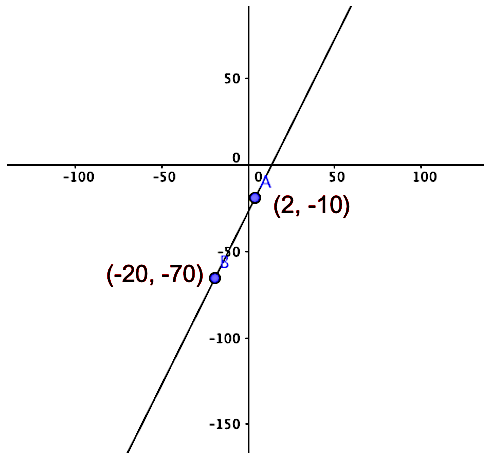 Example) Open up the CODAP file titled Linear Modeling Activity and follow the directions. Go through the process three times. Record the NewDataSet number you choose and the Noise number you choose. 1. What does “a” represent?  				2. What do the “h” and “k” represent?  Write a quadratic model for the graph below. 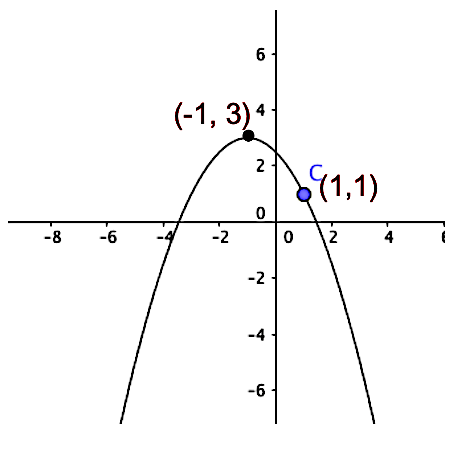 Example) Open up the CODAP file titled Quadratic Modeling Activity and follow the directions. Go through the process three times. Record the NewDataSet number you choose and the Noise number you choose. Example) The scatter plot represents the total number of bacteria growing in a petri dish starting at 1:00PM. 1. Write a quadratic model for the data. 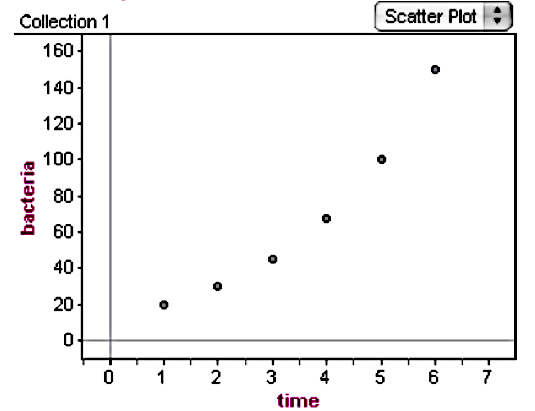 2. How many bacteria will be in the dish at 3:00am?(use your model from part a) 3. At what time will there be 200 bacteria in the dish? Example) Open a blank CODAP file and insert the data below to see if there is a relationship between total fat grams in each sandwich and total calories. 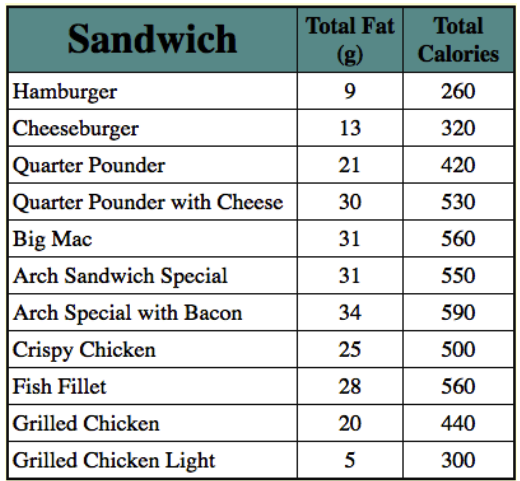 a) Is a linear or quadratic function a better fit? b) Create a model for this data.  c) Estimate how many calories would be in a sandwichthat contained 40 grams of fat? 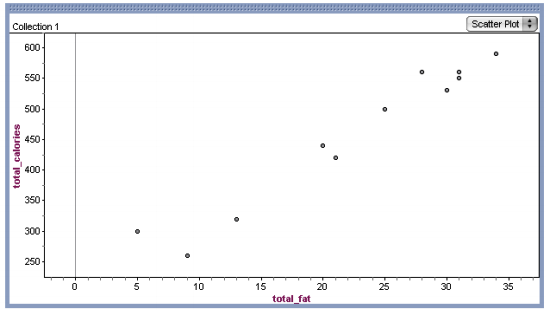 d) Estimate how much grams of fat would be in a sandwich that contained 1000 calories? Point Slope FormTransformation of a Linear FunctionNewDataSet Number: NewDataSet Number: NewDataSet Number: Noise Number: Noise Number: Noise Number: a:a:a:h:h:h:k:k:k:Final Model:Final Model:Final Model:Vertex Form of a QuadraticsTransformation of a Quadratic FunctionNewDataSet Number: NewDataSet Number: NewDataSet Number: Noise Number: Noise Number: Noise Number: a:a:a:h:h:h:k:k:k:Final Model:Final Model:Final Model: